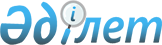 О внесении изменений в постановления Правительства Республики Казахстан от 22 сентября 1999 года N 1438 и от 18 февраля 2005 года N 153
					
			Утративший силу
			
			
		
					Постановление Правительства Республики Казахстан от 14 сентября 2006 года N 867. Утратило силу постановлением Правительства Республики Казахстан от 14 сентября 2017 года № 559
      Сноска. Утратило силу постановлением Правительства РК от 14.09.2017 № 559   (вводится в действие со дня государственной регистрации прекращения деятельности присоединенных к Академии предприятий, указанных в приложении 2 к настоящему постановлению).
      Правительство Республики Казахстан ПОСТАНОВЛЯЕТ: 
      1. Внести в некоторые решения Правительства Республики Казахстан следующие изменения: 
      1) Утратил силу постановлением Правительства РК от 20.07.2009 № 1102 (порядок введения в действие см. п. 3 ). 


      2) в постановлении Правительства Республики Казахстан от 18 февраля 2005 года N 153 "Об утверждении Типового положения о Региональном центре переподготовки и повышения квалификации государственных служащих" (САПП Республики Казахстан, 2005 г., N 9, ст. 83); 
      в Типовом положении о Региональном центре переподготовки и повышения квалификации государственных служащих, утвержденном указанным постановлением: 
      в примечании к пункту 3 и в подпункте 2) пункта 5 слова "государственной службы" заменить словами "государственного управления". 
      2. Настоящее постановление вводится действие со дня подписания. 
					© 2012. РГП на ПХВ «Институт законодательства и правовой информации Республики Казахстан» Министерства юстиции Республики Казахстан
				
Премьер-Министр  
Республики Казахстан  